Exercice1 (4 points)Dans l’espace muni d’un repère orthonormé direct (O,, ,  ) on donne le plan P : x + y + z + 1 = 0 et les points  A(0,−1,−3) et H(1,0,−2). 1) Montrer que H est le projeté orthogonal de A sur le plan P. 2) Soit S l’ensemble des points M(x, y, z) tels que x² + y² + z² + 2y + 6z + 7 = 0. a) Montrer que S est une sphère dont on donnera le rayon et le centre. b) Calculer AH. c) En déduire S∩ P. 3) Soit le point B (1, 1,1). a) Vérifier que A, B et H ne sont pas alignés. b) Calculer la distance du point A à la droite (BH). c) En déduire la nature de S∩ (BH).Exercice 2(4 points)   Dans l’espace muni d’un repère orthonormé direct (O,, ,  ) On donne les points A (1,− 2,− 1), B (1,3,1) et C (5,6,5)   1)a) Déterminer les composantes du vecteur b) En déduire que les points A, B et C ne sont pas alignés puis calculer l’aire du triangle ABC 2a) Calculer le volume du tétraèdre OABC b) En déduire la distance du point O au plan (ABC) 3) Calculer le volume du parallélépipède ayant pour arêtes [OA] , [OB] et [OC]  Exercice 3 (6 points)1) Soit   la fonction définie sur   par a ) Etudier le sens de variation de  b) Calculer  puis déterminer le signe de sur   2) On considère la fonction  définie sur   par  et on désigne par C   sa courbe représentative dans le plan rapporté à un repère orthonormé  
  (O,, )  [unité graphique : 2 cm].  a) Montrer que    est dérivable à droite en zéro.  c) Dresser le tableau de variation de   .  d) Montrer que l’équation    admet  dans ] 0,+ ∞ [   exactement  une  solution         telle que  3)a) Vérifier que la tangente ∆ à la courbe C  au point O a pour équation .  b) Etudier la position de  C  par rapport à ∆.  c) Tracer ∆ et C  dans le repère  Exercice 4 (6 points)I) On appelle  et  les deux fonctions définies sur l’intervalle [0 ; +∞[ par :  1) Étudier les variations de  et de  sur [0 ; +∞ [. II) On se propose d’étudier la suite () de nombres réels définie sur par :  1) Montrer par récurrence que  > 0  pour tout entier naturel n ≥ 1. 2) Montrer par récurrence que pour tout entier naturel n ≥ 1 :  5) a) Montrer que la suite () est strictement croissante. b) En déduire que () est convergent. Soit ℓ sa limite. Site web : http://www.matheleve.netEmail1 :contact@matheleve.netEmail2 :matheleve@gmail.com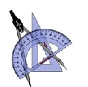 Lycée Ali Bourguiba Bembla   4 ème  sc1Samedi 18-02-2012 Chortani Atef